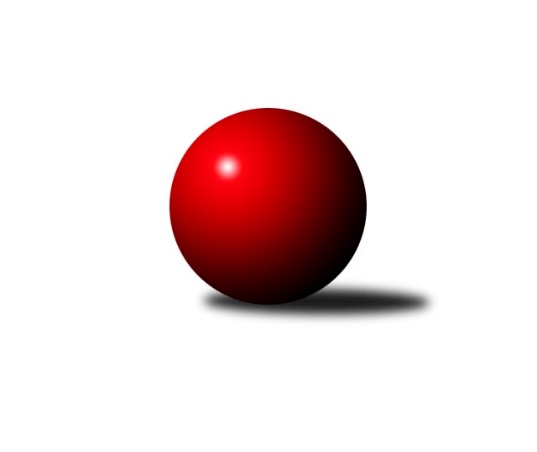 Č.16Ročník 2015/2016	13.2.2016Nejlepšího výkonu v tomto kole: 3504 dosáhlo družstvo: Sokol Přemyslovice˝A˝3. KLM C 2015/2016Výsledky 16. kolaSouhrnný přehled výsledků:HKK Olomouc ˝B˝	- TJ Zbrojovka Vsetín ˝A˝	2:6	3221:3320	9.0:15.0	13.2.TJ Sokol Rybník	- Sokol Přemyslovice˝A˝	2.5:5.5	3424:3504	11.0:13.0	13.2.TJ Tatran Litovel ˝A˝	- TJ Sokol Sedlnice ˝A˝	5:3	3165:3049	14.0:10.0	13.2.TJ Sokol Chvalíkovice ˝A˝	- TJ Unie Hlubina ˝A˝	6:2	3395:3294	14.0:10.0	13.2.TJ Sokol Bohumín ˝A˝	- TJ Jiskra Rýmařov ˝A˝	8:0	3096:2949	14.0:10.0	13.2.KK Zábřeh ˝B˝	- KK Šumperk˝A˝	7:1	3250:3203	15.0:9.0	13.2.Tabulka družstev:	1.	TJ Sokol Chvalíkovice ˝A˝	16	12	1	3	88.0 : 40.0 	215.0 : 169.0 	 3201	25	2.	HKK Olomouc ˝B˝	16	11	0	5	75.0 : 53.0 	204.5 : 179.5 	 3139	22	3.	TJ Unie Hlubina ˝A˝	16	9	3	4	77.0 : 51.0 	206.0 : 178.0 	 3199	21	4.	TJ Jiskra Rýmařov ˝A˝	16	10	0	6	71.0 : 57.0 	199.5 : 184.5 	 3171	20	5.	KK Zábřeh ˝B˝	16	9	1	6	74.0 : 54.0 	201.0 : 183.0 	 3171	19	6.	TJ Zbrojovka Vsetín ˝A˝	16	9	1	6	72.0 : 56.0 	205.5 : 178.5 	 3187	19	7.	TJ Sokol Bohumín ˝A˝	16	7	1	8	67.0 : 61.0 	193.0 : 191.0 	 3112	15	8.	TJ Tatran Litovel ˝A˝	16	6	2	8	53.5 : 74.5 	176.5 : 207.5 	 3097	14	9.	Sokol Přemyslovice˝A˝	16	5	0	11	51.5 : 76.5 	180.5 : 203.5 	 3155	10	10.	TJ Sokol Rybník	16	5	0	11	47.5 : 80.5 	177.0 : 207.0 	 3159	10	11.	KK Šumperk˝A˝	16	5	0	11	47.0 : 81.0 	174.0 : 210.0 	 3117	10	12.	TJ Sokol Sedlnice ˝A˝	16	3	1	12	44.5 : 83.5 	171.5 : 212.5 	 3112	7Podrobné výsledky kola:	 HKK Olomouc ˝B˝	3221	2:6	3320	TJ Zbrojovka Vsetín ˝A˝	Miroslav Dokoupil *1	104 	 134 	 125 	139	502 	 1:3 	 559 	 128	133 	 157	141	Ivan Říha	Břetislav Sobota	122 	 155 	 129 	136	542 	 1:3 	 547 	 130	143 	 134	140	Tomáš Novosad	Radek Malíšek	138 	 125 	 121 	135	519 	 0:4 	 601 	 155	145 	 158	143	Vlastimil Bělíček	Josef Šrámek	120 	 150 	 135 	148	553 	 3:1 	 549 	 150	134 	 129	136	Milan Bělíček	Matouš Krajzinger	139 	 125 	 165 	134	563 	 1:3 	 566 	 144	132 	 151	139	Tomáš Hambálek	Milan Sekanina	137 	 137 	 133 	135	542 	 3:1 	 498 	 112	138 	 123	125	Zoltán Bagárirozhodčí: střídání: *1 od 34. hodu Dušan ŘíhaNejlepší výkon utkání: 601 - Vlastimil Bělíček	 TJ Sokol Rybník	3424	2.5:5.5	3504	Sokol Přemyslovice˝A˝	Miroslav Kolář ml.	145 	 147 	 134 	131	557 	 0:4 	 599 	 149	152 	 152	146	Pavel Močár	Tomáš Herrman	125 	 164 	 155 	152	596 	 3:1 	 586 	 138	158 	 149	141	Radek Grulich	Jiří Kmoníček	134 	 152 	 127 	131	544 	 1.5:2.5 	 560 	 149	137 	 127	147	Jiří Šoupal	Jan Vencl	152 	 145 	 137 	132	566 	 2.5:1.5 	 587 	 151	136 	 137	163	Zdeněk Peč	Lukáš Műller	143 	 140 	 131 	141	555 	 2:2 	 566 	 132	156 	 150	128	Tomáš Fraus	Tomáš Műller	176 	 141 	 152 	137	606 	 2:2 	 606 	 156	145 	 145	160	Jan Sedláčekrozhodčí: Nejlepšího výkonu v tomto utkání: 606 kuželek dosáhli: Tomáš Műller, Jan Sedláček	 TJ Tatran Litovel ˝A˝	3165	5:3	3049	TJ Sokol Sedlnice ˝A˝	David Čulík	136 	 135 	 129 	120	520 	 4:0 	 473 	 125	121 	 114	113	Ladislav Petr	Jiří Fiala	144 	 128 	 136 	114	522 	 3:1 	 499 	 134	129 	 126	110	Jan Stuchlík	František Baleka	131 	 110 	 146 	124	511 	 1:3 	 539 	 135	131 	 144	129	Zdeněk Skala	Miroslav Talášek	121 	 133 	 144 	106	504 	 1:3 	 506 	 123	141 	 118	124	Jaroslav Tobola	Kamil Axman	142 	 141 	 142 	153	578 	 4:0 	 502 	 128	128 	 124	122	Martin Juřica	Jiří Čamek	163 	 135 	 108 	124	530 	 1:3 	 530 	 119	144 	 123	144	Adam Chvostekrozhodčí: Nejlepší výkon utkání: 578 - Kamil Axman	 TJ Sokol Chvalíkovice ˝A˝	3395	6:2	3294	TJ Unie Hlubina ˝A˝	David Hendrych	140 	 120 	 142 	136	538 	 0.5:3.5 	 585 	 148	148 	 142	147	Michal Hejtmánek	Jiří Staněk	149 	 155 	 134 	169	607 	 3:1 	 550 	 131	135 	 141	143	František Oliva	Radek Hendrych *1	132 	 114 	 125 	122	493 	 0:4 	 572 	 152	139 	 128	153	Vladimír Konečný	Vladimír Valenta	156 	 132 	 162 	135	585 	 2.5:1.5 	 555 	 136	139 	 145	135	Přemysl Žáček	Aleš Staněk	165 	 148 	 145 	161	619 	 4:0 	 519 	 127	125 	 137	130	Petr Brablec *2	Vladimír Kostka	151 	 142 	 134 	126	553 	 4:0 	 513 	 144	130 	 123	116	Michal Zatykorozhodčí: střídání: *1 od 61. hodu Jakub Hendrych, *2 od 65. hodu Petr ChoduraNejlepší výkon utkání: 619 - Aleš Staněk	 TJ Sokol Bohumín ˝A˝	3096	8:0	2949	TJ Jiskra Rýmařov ˝A˝	Jan Zaškolný	124 	 132 	 128 	127	511 	 2:2 	 507 	 130	127 	 120	130	Ladislav Stárek	Fridrich Péli	130 	 143 	 118 	133	524 	 3:1 	 478 	 123	111 	 130	114	Jiří Polášek	Karol Nitka	114 	 141 	 137 	120	512 	 2:2 	 490 	 120	138 	 105	127	Josef Pilatík	Jozef Kuzma	136 	 133 	 125 	120	514 	 3:1 	 469 	 116	118 	 113	122	Jaroslav Heblák	Pavel Niesyt	122 	 136 	 119 	146	523 	 2:2 	 495 	 128	116 	 127	124	Jaroslav Tezzele	Petr Kuttler	125 	 128 	 128 	131	512 	 2:2 	 510 	 142	123 	 111	134	Jiří Zezulka st.rozhodčí: Nejlepší výkon utkání: 524 - Fridrich Péli	 KK Zábřeh ˝B˝	3250	7:1	3203	KK Šumperk˝A˝	Michal Albrecht	142 	 149 	 145 	150	586 	 3:1 	 549 	 121	138 	 169	121	Adam Běláška	Miroslav Štěpán	120 	 141 	 121 	126	508 	 1:3 	 556 	 129	134 	 140	153	Miroslav Smrčka	Tomáš Dražil	140 	 135 	 143 	122	540 	 3:1 	 517 	 137	125 	 129	126	Gustav Vojtek	Martin Vitásek	127 	 112 	 144 	126	509 	 2:2 	 508 	 143	121 	 123	121	Jaromír Rabenseifner	Milan Šula	134 	 139 	 146 	139	558 	 4:0 	 530 	 129	132 	 139	130	Jaroslav Sedlář	Jan Körner	135 	 134 	 144 	136	549 	 2:2 	 543 	 161	148 	 120	114	Marek Zapletalrozhodčí: Nejlepší výkon utkání: 586 - Michal AlbrechtPořadí jednotlivců:	jméno hráče	družstvo	celkem	plné	dorážka	chyby	poměr kuž.	Maximum	1.	Aleš Staněk 	TJ Sokol Chvalíkovice ˝A˝	589.37	381.5	207.9	1.9	6/9	(623)	2.	Michal Albrecht 	KK Zábřeh ˝B˝	567.19	364.8	202.4	2.1	9/9	(604)	3.	Jiří Staněk 	TJ Sokol Chvalíkovice ˝A˝	565.11	369.6	195.5	2.9	9/9	(612)	4.	Milan Dědáček 	TJ Jiskra Rýmařov ˝A˝	562.16	369.1	193.0	1.8	8/9	(612)	5.	Vladimír Konečný 	TJ Unie Hlubina ˝A˝	555.16	359.0	196.2	1.8	8/8	(601)	6.	Ivan Říha 	TJ Zbrojovka Vsetín ˝A˝	551.91	363.3	188.7	3.1	7/9	(607)	7.	Tomáš Műller 	TJ Sokol Rybník	549.15	365.3	183.9	3.1	8/8	(623)	8.	Ladislav Stárek 	TJ Jiskra Rýmařov ˝A˝	548.13	363.7	184.5	3.3	9/9	(625)	9.	Tomáš Hambálek 	TJ Zbrojovka Vsetín ˝A˝	547.73	368.4	179.3	3.6	7/9	(602)	10.	Vladimír Valenta 	TJ Sokol Chvalíkovice ˝A˝	543.77	365.4	178.4	4.5	8/9	(585)	11.	Milan Šula 	KK Zábřeh ˝B˝	543.00	354.1	188.9	3.5	8/9	(590)	12.	Jaroslav Tezzele 	TJ Jiskra Rýmařov ˝A˝	542.76	368.2	174.6	4.1	9/9	(613)	13.	Jan Sedláček 	Sokol Přemyslovice˝A˝	541.22	361.4	179.8	4.9	7/8	(606)	14.	František Oliva 	TJ Unie Hlubina ˝A˝	540.59	362.4	178.2	4.3	8/8	(618)	15.	Radek Grulich 	Sokol Přemyslovice˝A˝	539.67	360.6	179.1	4.8	7/8	(586)	16.	Přemysl Žáček 	TJ Unie Hlubina ˝A˝	537.38	359.3	178.1	4.7	8/8	(589)	17.	Pavel Niesyt 	TJ Sokol Bohumín ˝A˝	536.55	361.0	175.5	3.9	8/9	(565)	18.	Marek Zapletal 	KK Šumperk˝A˝	535.49	358.5	177.0	5.5	9/9	(561)	19.	Eduard Tomek 	Sokol Přemyslovice˝A˝	534.77	350.7	184.1	3.9	6/8	(565)	20.	Milan Janyška 	TJ Sokol Sedlnice ˝A˝	534.72	359.6	175.2	3.3	8/8	(576)	21.	Kamil Axman 	TJ Tatran Litovel ˝A˝	534.16	356.6	177.5	3.8	7/8	(578)	22.	Jan Vencl 	TJ Sokol Rybník	533.69	355.8	177.9	5.2	8/8	(628)	23.	Jaroslav Sedlář 	KK Šumperk˝A˝	533.20	356.1	177.1	2.6	7/9	(574)	24.	Jan Körner 	KK Zábřeh ˝B˝	532.56	357.7	174.8	4.5	9/9	(555)	25.	Milan Sekanina 	HKK Olomouc ˝B˝	532.25	354.0	178.2	4.2	6/8	(568)	26.	Michal Hejtmánek 	TJ Unie Hlubina ˝A˝	531.64	362.1	169.5	5.0	7/8	(585)	27.	Břetislav Sobota 	HKK Olomouc ˝B˝	531.47	362.9	168.5	5.0	8/8	(591)	28.	Miroslav Smrčka 	KK Šumperk˝A˝	531.36	361.5	169.8	4.3	8/9	(562)	29.	Jaroslav Tobola 	TJ Sokol Sedlnice ˝A˝	529.81	348.0	181.8	3.8	6/8	(597)	30.	Petr Kuttler 	TJ Sokol Bohumín ˝A˝	529.71	354.7	175.0	3.8	8/9	(573)	31.	Petr Axman 	TJ Tatran Litovel ˝A˝	529.56	351.9	177.6	4.9	6/8	(548)	32.	David Hendrych 	TJ Sokol Chvalíkovice ˝A˝	527.09	352.9	174.2	4.3	8/9	(577)	33.	Miroslav Kolář ml. 	TJ Sokol Rybník	526.64	363.3	163.4	7.7	8/8	(568)	34.	Fridrich Péli 	TJ Sokol Bohumín ˝A˝	526.58	355.6	171.0	5.3	9/9	(557)	35.	Jiří Čamek 	TJ Tatran Litovel ˝A˝	526.16	351.5	174.6	5.6	8/8	(565)	36.	Zdeněk Skala 	TJ Sokol Sedlnice ˝A˝	525.94	353.4	172.6	5.5	8/8	(575)	37.	Martin Juřica 	TJ Sokol Sedlnice ˝A˝	525.63	356.3	169.3	5.4	6/8	(561)	38.	Jakub Hendrych 	TJ Sokol Chvalíkovice ˝A˝	524.98	353.8	171.2	6.1	9/9	(587)	39.	Jiří Kmoníček 	TJ Sokol Rybník	524.91	349.2	175.8	3.4	8/8	(578)	40.	Tomáš Novosad 	TJ Zbrojovka Vsetín ˝A˝	522.66	359.2	163.4	5.8	8/9	(547)	41.	Ladislav Petr 	TJ Sokol Sedlnice ˝A˝	522.62	355.5	167.2	6.5	6/8	(581)	42.	Dušan Říha 	HKK Olomouc ˝B˝	522.56	354.1	168.4	5.2	6/8	(558)	43.	Zoltán Bagári 	TJ Zbrojovka Vsetín ˝A˝	520.46	357.7	162.7	6.0	9/9	(545)	44.	Adam Běláška 	KK Šumperk˝A˝	520.00	348.2	171.8	5.9	9/9	(584)	45.	Miroslav Dokoupil 	HKK Olomouc ˝B˝	518.02	352.2	165.9	7.1	7/8	(546)	46.	Lukáš Műller 	TJ Sokol Rybník	517.98	360.2	157.8	7.7	8/8	(601)	47.	Jiří Šoupal 	Sokol Přemyslovice˝A˝	517.17	355.2	162.0	6.2	6/8	(560)	48.	Radek Malíšek 	HKK Olomouc ˝B˝	517.08	351.4	165.7	7.0	8/8	(556)	49.	Petr Basta 	TJ Unie Hlubina ˝A˝	516.43	360.7	155.8	5.3	7/8	(586)	50.	Jaromír Rabenseifner 	KK Šumperk˝A˝	512.60	347.2	165.4	6.1	9/9	(560)	51.	Zdeněk Peč 	Sokol Přemyslovice˝A˝	512.54	357.1	155.5	8.2	7/8	(587)	52.	Štefan Dendis 	TJ Sokol Bohumín ˝A˝	512.00	345.6	166.4	5.8	8/9	(568)	53.	Jaroslav Heblák 	TJ Jiskra Rýmařov ˝A˝	511.64	357.0	154.7	8.4	9/9	(553)	54.	Miroslav Kubík 	TJ Zbrojovka Vsetín ˝A˝	511.50	349.5	162.0	7.1	7/9	(569)	55.	Jan Zaškolný 	TJ Sokol Bohumín ˝A˝	507.67	350.1	157.6	6.9	7/9	(559)	56.	Josef Pilatík 	TJ Jiskra Rýmařov ˝A˝	507.34	356.1	151.2	8.3	7/9	(550)	57.	Gustav Vojtek 	KK Šumperk˝A˝	505.50	340.7	164.8	7.3	6/9	(541)	58.	Vladimír Kostka 	TJ Sokol Chvalíkovice ˝A˝	503.61	340.0	163.6	6.9	7/9	(578)	59.	Jiří Fiala 	TJ Tatran Litovel ˝A˝	501.46	343.2	158.2	7.6	8/8	(550)	60.	František Baleka 	TJ Tatran Litovel ˝A˝	500.54	343.3	157.2	7.6	7/8	(548)	61.	Petr Matějka 	KK Šumperk˝A˝	497.81	331.6	166.2	7.6	6/9	(541)	62.	Miroslav Štěpán 	KK Zábřeh ˝B˝	496.56	346.1	150.4	8.7	8/9	(535)	63.	Radek Hendrych 	TJ Sokol Chvalíkovice ˝A˝	493.25	343.2	150.1	6.9	6/9	(586)		Tomáš Dražil 	KK Zábřeh ˝B˝	563.75	372.5	191.2	4.7	4/9	(645)		Vlastimil Bělíček 	TJ Zbrojovka Vsetín ˝A˝	562.60	375.5	187.1	3.1	4/9	(621)		Theodor Marančák 	TJ Zbrojovka Vsetín ˝A˝	558.33	359.5	198.8	2.8	3/9	(602)		Milan Bělíček 	TJ Zbrojovka Vsetín ˝A˝	549.00	373.0	176.0	5.0	1/9	(549)		Martin Dolák 	TJ Zbrojovka Vsetín ˝A˝	541.73	364.8	176.9	4.6	5/9	(588)		Tomáš Fraus 	Sokol Přemyslovice˝A˝	535.83	372.8	163.0	7.5	3/8	(566)		Ladislav Janáč 	TJ Jiskra Rýmařov ˝A˝	534.72	346.9	187.8	5.1	5/9	(583)		Josef Šrámek 	HKK Olomouc ˝B˝	532.93	368.2	164.7	5.3	5/8	(573)		Matouš Krajzinger 	HKK Olomouc ˝B˝	530.40	367.5	162.9	6.7	3/8	(612)		Adam Chvostek 	TJ Sokol Sedlnice ˝A˝	530.00	345.0	185.0	4.0	1/8	(530)		Martin Vitásek 	KK Zábřeh ˝B˝	529.75	363.3	166.5	6.6	4/9	(590)		Michal Zatyko 	TJ Unie Hlubina ˝A˝	529.58	355.3	174.3	5.8	4/8	(584)		Jiří Zezulka st. 	TJ Jiskra Rýmařov ˝A˝	529.13	353.6	175.5	3.8	4/9	(572)		František Langer 	KK Zábřeh ˝B˝	527.00	361.0	166.0	5.0	1/9	(527)		Jaromír Hendrych ml. 	HKK Olomouc ˝B˝	526.20	352.4	173.8	6.2	5/8	(550)		Dalibor Krejčiřík 	TJ Sokol Chvalíkovice ˝A˝	526.00	355.0	171.0	5.0	1/9	(526)		Tomáš Herrman 	TJ Sokol Rybník	525.58	357.8	167.8	9.5	5/8	(597)		Roman Honl 	TJ Sokol Bohumín ˝A˝	525.55	346.4	179.2	3.7	4/9	(576)		Radek Hejtman 	HKK Olomouc ˝B˝	525.00	352.0	173.0	9.0	1/8	(525)		Pavel Močár 	Sokol Přemyslovice˝A˝	524.50	356.1	168.4	6.1	5/8	(599)		Dalibor Hamrozy 	TJ Sokol Bohumín ˝A˝	523.00	356.0	167.0	5.0	1/9	(523)		Petr Chodura 	TJ Unie Hlubina ˝A˝	521.47	354.6	166.8	7.1	5/8	(556)		Miroslav Ondrouch 	Sokol Přemyslovice˝A˝	521.36	363.0	158.3	8.7	5/8	(555)		Miroslav Talášek 	TJ Tatran Litovel ˝A˝	520.40	351.9	168.5	6.0	4/8	(543)		Lukáš Modlitba 	TJ Sokol Bohumín ˝A˝	520.00	349.0	171.0	4.0	1/9	(520)		Josef Karafiát 	KK Zábřeh ˝B˝	520.00	351.0	169.0	6.4	5/9	(562)		Zdeněk Grulich 	Sokol Přemyslovice˝A˝	519.00	356.5	162.5	4.5	2/8	(529)		Miroslav Dušek 	TJ Sokol Rybník	517.50	351.9	165.6	6.8	4/8	(578)		Jan Stuchlík 	TJ Sokol Sedlnice ˝A˝	516.25	358.4	157.9	10.6	4/8	(562)		Stanislav Brosinger 	TJ Tatran Litovel ˝A˝	515.00	341.0	174.0	5.0	1/8	(515)		David Čulík 	TJ Tatran Litovel ˝A˝	513.50	348.2	165.4	7.3	5/8	(545)		Jozef Kuzma 	TJ Sokol Bohumín ˝A˝	512.83	358.7	154.2	10.0	3/9	(533)		Daniel Bělíček 	TJ Zbrojovka Vsetín ˝A˝	510.50	353.0	157.5	6.0	2/9	(530)		Miroslav Sigmund 	TJ Tatran Litovel ˝A˝	508.00	358.0	150.0	9.0	1/8	(508)		Rostislav Kletenský 	TJ Sokol Sedlnice ˝A˝	507.67	355.7	152.0	7.0	3/8	(519)		Michal Kolář 	Sokol Přemyslovice˝A˝	507.00	349.0	158.0	4.0	1/8	(507)		Petr Brablec 	TJ Unie Hlubina ˝A˝	504.00	341.7	162.3	6.7	3/8	(533)		Karol Nitka 	TJ Sokol Bohumín ˝A˝	496.38	345.1	151.3	7.3	4/9	(523)		Vojtěch Jurníček 	Sokol Přemyslovice˝A˝	495.00	358.5	136.5	12.5	1/8	(497)		Jiří Karafiát 	KK Zábřeh ˝B˝	494.48	347.4	147.1	11.3	5/9	(553)		Aleš Kohutek 	TJ Sokol Bohumín ˝A˝	493.67	343.3	150.3	5.8	3/9	(516)		Lukáš Koliba 	TJ Sokol Sedlnice ˝A˝	491.50	327.0	164.5	11.0	2/8	(545)		Jaroslav Chvostek 	TJ Sokol Sedlnice ˝A˝	490.81	347.4	143.4	10.9	4/8	(520)		Oldřich Pajchl 	Sokol Přemyslovice˝A˝	487.00	342.0	145.0	7.0	1/8	(487)		Ludvík Vymazal 	TJ Tatran Litovel ˝A˝	486.00	333.3	152.7	9.7	3/8	(512)		Mykola Vološčuk 	KK Zábřeh ˝B˝	486.00	333.5	152.5	9.0	2/9	(486)		Miroslav Kašík 	TJ Zbrojovka Vsetín ˝A˝	484.00	321.0	163.0	11.0	1/9	(484)		Milan Dvorský 	Sokol Přemyslovice˝A˝	482.00	337.0	145.0	7.0	1/8	(482)		Martin Kovács 	TJ Zbrojovka Vsetín ˝A˝	480.00	347.0	133.0	14.0	1/9	(480)		Jiří Polášek 	TJ Jiskra Rýmařov ˝A˝	478.00	349.0	129.0	15.0	1/9	(478)		Pavel Dvořák 	Sokol Přemyslovice˝A˝	473.00	316.0	157.0	5.0	1/8	(473)		Jaroslav Klekner 	TJ Unie Hlubina ˝A˝	471.00	309.0	162.0	7.0	1/8	(471)		Lukáš Vybíral 	Sokol Přemyslovice˝A˝	471.00	335.0	136.0	14.5	2/8	(473)		Miroslav Plášek 	TJ Zbrojovka Vsetín ˝A˝	466.00	340.0	126.0	16.0	1/9	(466)		Štěpán Charník 	TJ Jiskra Rýmařov ˝A˝	459.50	334.5	125.0	14.5	2/9	(467)Sportovně technické informace:Starty náhradníků:registrační číslo	jméno a příjmení 	datum startu 	družstvo	číslo startu7048	Jiří Zezulka	13.02.2016	TJ Jiskra Rýmařov ˝A˝	4x18491	Adam Chvostek	13.02.2016	TJ Sokol Sedlnice ˝A˝	2x8566	Ivan Říha	13.02.2016	TJ Zbrojovka Vsetín ˝A˝	2x9253	Petr Brablec	13.02.2016	TJ Unie Hlubina ˝A˝	1x6367	Ladislav Stárek	13.02.2016	TJ Jiskra Rýmařov ˝A˝	4x6281	Josef Pilatík	13.02.2016	TJ Jiskra Rýmařov ˝A˝	4x21724	Jiří Polášek	13.02.2016	TJ Jiskra Rýmařov ˝A˝	4x6374	Jaroslav Heblák	13.02.2016	TJ Jiskra Rýmařov ˝A˝	4x6380	Jaroslav Tezzele	13.02.2016	TJ Jiskra Rýmařov ˝A˝	4x19558	Jan Vencl	13.02.2016	TJ Sokol Rybník	4x10409	Přemysl Žáček	13.02.2016	TJ Unie Hlubina ˝A˝	4x6121	Miroslav Kolář	13.02.2016	TJ Sokol Rybník	4x13237	Tomáš Herrman	13.02.2016	TJ Sokol Rybník	3x16300	Lukáš Müller	13.02.2016	TJ Sokol Rybník	4x6387	Jiří Kmoníček	13.02.2016	TJ Sokol Rybník	4x
Hráči dopsaní na soupisku:registrační číslo	jméno a příjmení 	datum startu 	družstvo	Program dalšího kola:17. kolo27.2.2016	so	10:00	TJ Jiskra Rýmařov ˝A˝ - TJ Unie Hlubina ˝A˝	27.2.2016	so	11:00	KK Šumperk˝A˝ - TJ Tatran Litovel ˝A˝	27.2.2016	so	11:45	TJ Sokol Sedlnice ˝A˝ - TJ Sokol Rybník	27.2.2016	so	13:30	TJ Zbrojovka Vsetín ˝A˝ - KK Zábřeh ˝B˝	27.2.2016	so	14:30	Sokol Přemyslovice˝A˝ - TJ Sokol Bohumín ˝A˝	Nejlepší šestka kola - absolutněNejlepší šestka kola - absolutněNejlepší šestka kola - absolutněNejlepší šestka kola - absolutněNejlepší šestka kola - dle průměru kuželenNejlepší šestka kola - dle průměru kuželenNejlepší šestka kola - dle průměru kuželenNejlepší šestka kola - dle průměru kuželenNejlepší šestka kola - dle průměru kuželenPočetJménoNázev týmuVýkonPočetJménoNázev týmuPrůměr (%)Výkon7xAleš StaněkChvalíkov. A6197xAleš StaněkChvalíkov. A114.976198xJiří StaněkChvalíkov. A6076xJiří StaněkChvalíkov. A112.746071xJan SedláčekPřemyslovice A6061xKamil AxmanLitovel111.95784xTomáš MűllerRybník6068xMichal AlbrechtZábřeh B111.635864xVlastimil BělíčekVsetín A6016xVlastimil BělíčekVsetín A111.186012xPavel MočárPřemyslovice A5991xVladimír ValentaChvalíkov. A108.65585